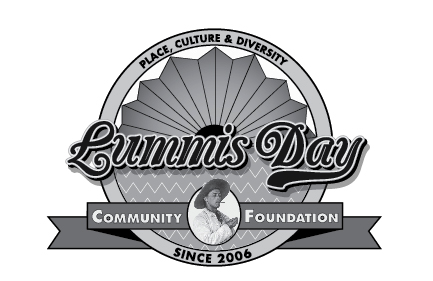 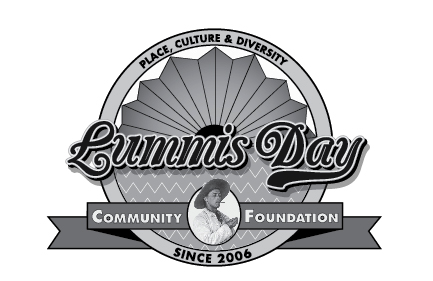 LAUSD Approved (1) Point Credit Class NA-11-64 Two Saturdays, October 12 and 26, 2019 from 8:30 AM to 4:30 PMThe Arroyo Seco culture is characterized by the larger than life persona of Charles Fletcher Lummis, the first city editor of the Los Angeles Times, one of the city’s first male librarians, and founder of the Southwest Museum. Attendees will participate in: Field Study and Nature Walk in the restored Lower Arroyo emphasizing the Geography of the Arroyo Seco WatershedInstruction in the Sense of Place that Environmental Education restores to all the disciplines with volunteers from Audubon Docent led Tour of the Lummis Home and Gardens Field study with FoLAR instructorsDocent led Sycamore Grove Walking Tour for which you are welcome to make arrangements to bring family and friends with you to enjoy this marvelous opportunityPueblo Pottery exhibit with the Archivist who helped to create it and the Charles Lummis archaeological exhibit with the Archaeologist who prepared it, at the Southwest MuseumLearn about the heritage of the inhabitants of the Arroyo from the Tongva and Chumash to the present day and how to use that information to encourage historical, environmental and cultural discovery of your part of the Los Angeles Basin with the students in your classesTeachers will create meaningful, standards-based, curriculum-relevant projects for use in their own classrooms Workshop Fee: $85.00 Registration form and schedule also available online at www.LummisDay.org Up to 20 ParticipantsRegistration and Fees Due October 5, 2019  (no refunds)Online registration through Stripe save receipt“Day of” registration by special arrangementFor more information: Carmela Gomes, gomescarmela@gmail.com  (818) 429-8755_ _ _ _ _ _ _ _ _ _ _ _ _ _ _ _ _ _ _ _ _ _ _ _ _ _ _ _ _ _ _ _ _ _ _ _ _ _ _ _ _ _ __ _ _ _ _To register by USPS, cut on the line above and return this portion with your check made out to Lummis Day Community Foundation, Inc with Arroyo Workshop in the note section to:Carmela Gomes, c/o LDCF, P O Box 50543, Los Angeles, CA 90050Please Print Name ______________________________________ (LAUSD Employee # ____________)School or Office _________________________________Work Phone ___________________  Home or Cell Phone ________________Home Address _______________________________ City____________ Zip_________ Email _____________________________________________N.B. You will be sent materials and directions to all venues prior to October 12, 2019.  If you are not able to receive information by email, please indicate that, here.